Приложение № 26к Порядку итогового собеседования 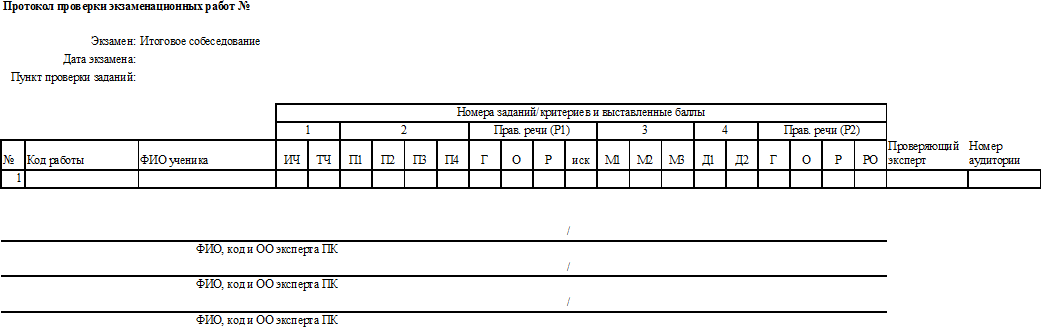 